Supplementary MaterialSupplementary Figures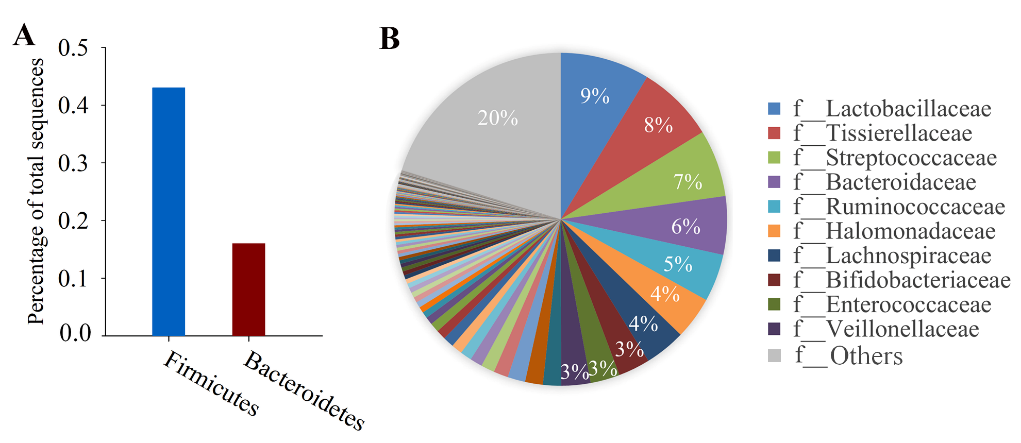 Supplementary Figure 1. (A) The ratio of Firmicutes/Bacteroideres. (B) The distribution of the pheasant gut microbiota at family levels.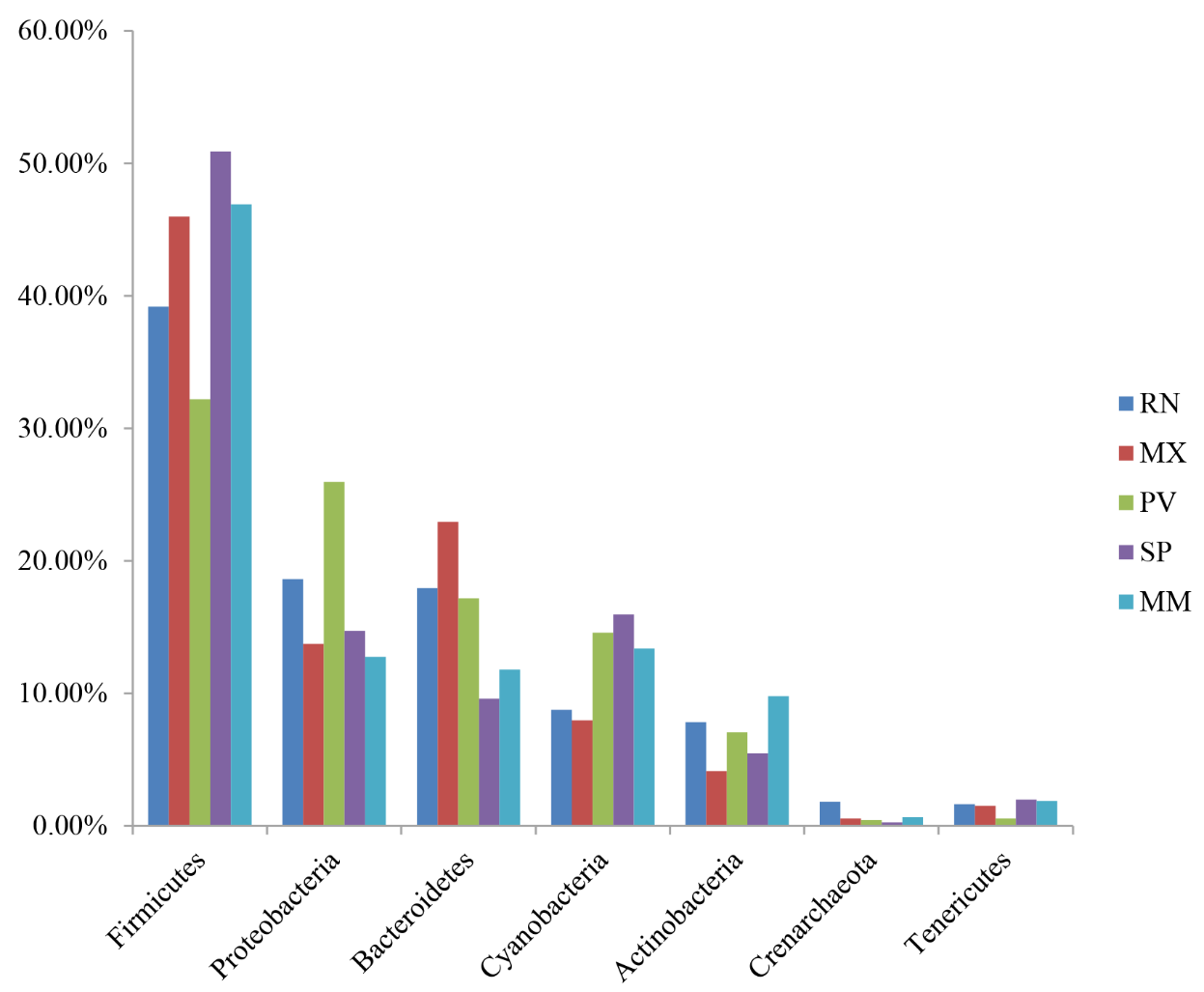 Supplementary Figure 2 The distribution of pheasant gut microbiota at phylum levels.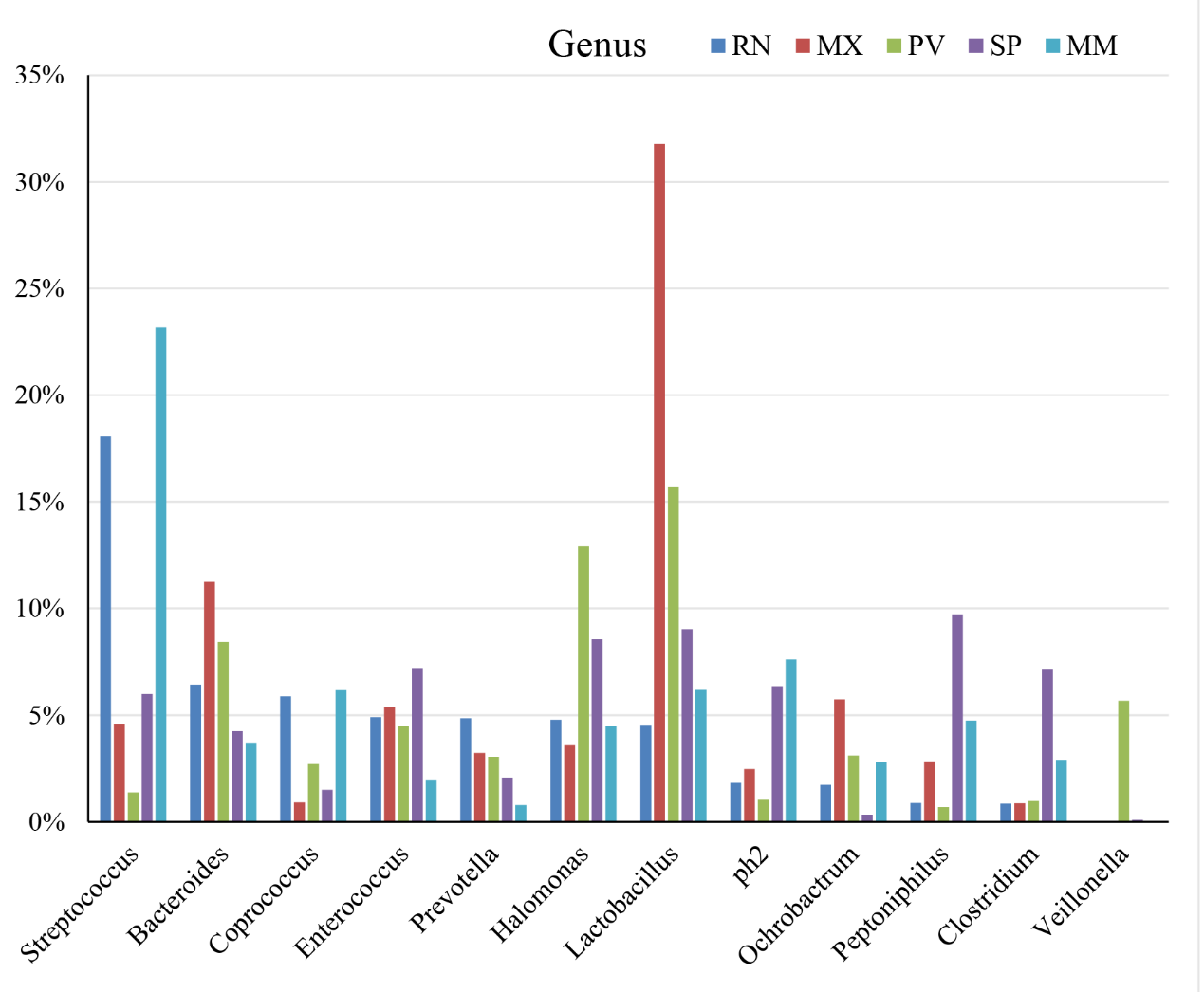 Supplementary Figure 3 The distribution of pheasant gut microbiota at genus levels.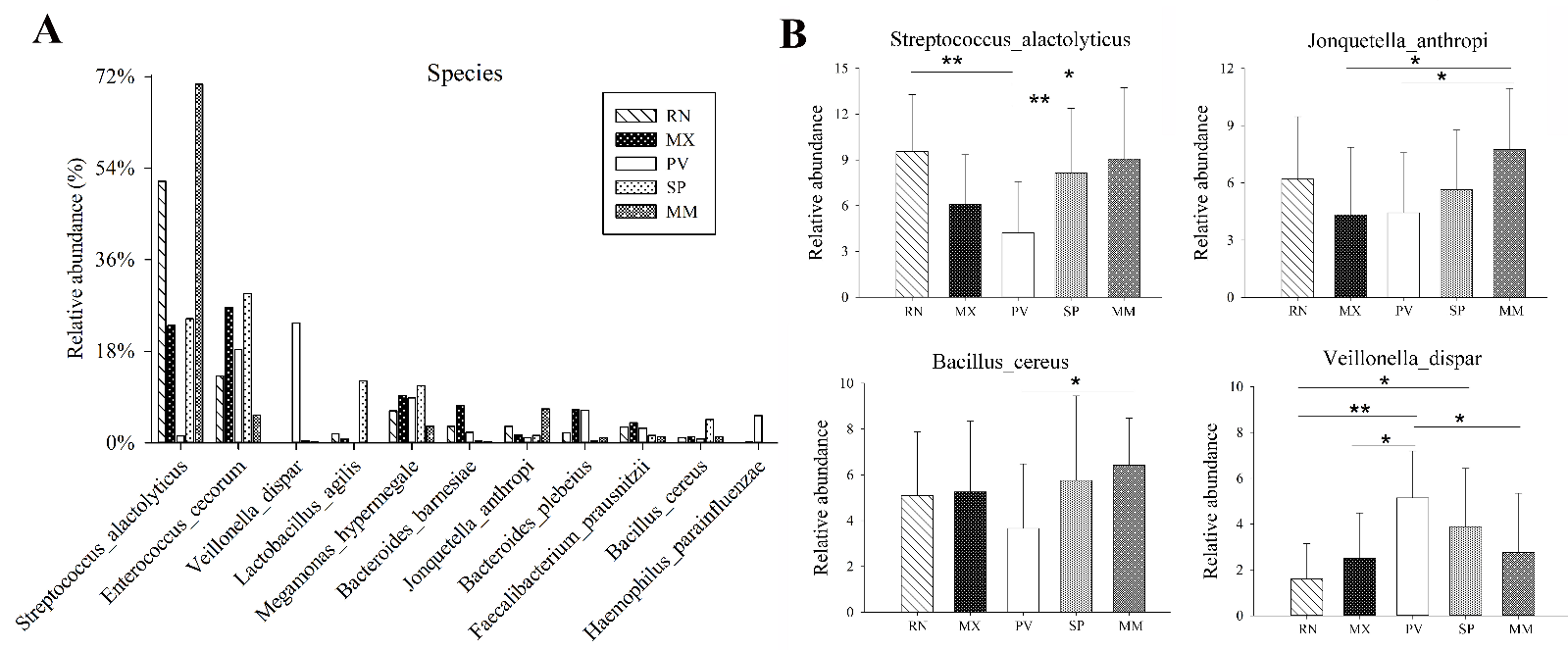 Supplementary Figure 4 Gut microbial composition structure of five lines at the species level. (A) Comparisons of relative abundance at bacterial species level. (B) The remarkable different microbes within five pheasant lineages. Only major taxa are shown.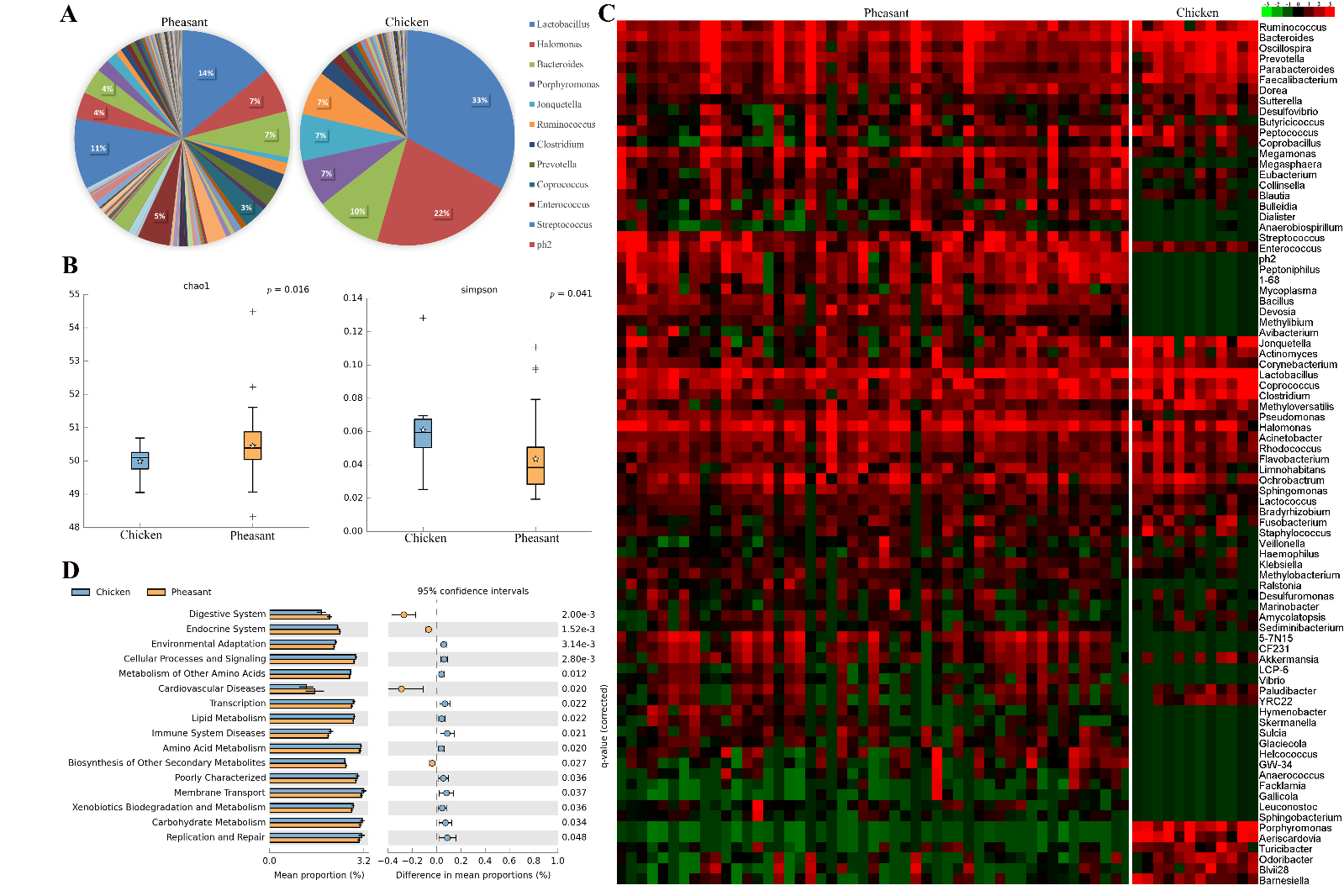 Supplementary Figure 5 Aggregate microbiota characteristics of pheasants and chickens. (A) Dominant taxonomic groups of pheasants and chickens by genus. (B) Alpha diversity in pheasants and chickens. (C) Heatmap of the pheasants and chickens gut microbiota in the genus. (D) Significant differences in microbial metabolic pathways of the pheasants and chickens. 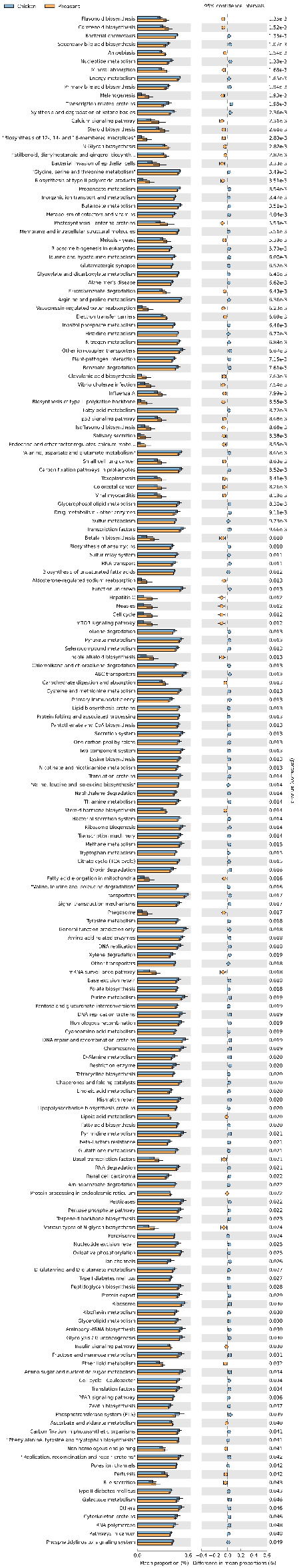 Supplementary Figure 6 Prediction of microbial functions of the third levels between pheasants and chickens. Supplementary TablesSupplementary Table 1 Comparison of gut microbial genus abundance among the five pheasant lineagesSupplementary Table 2 Comparison of gut microbial species abundance in the five pheasant lineages.Supplementary Table3 Comparison of gut microbial genus abundance between pheasants and chickens.Supplementary Table4 Summary of sequencing data for all samples.p value (* p <0.05, ** p < 0.01)p value (* p <0.05, ** p < 0.01)p value (* p <0.05, ** p < 0.01)p value (* p <0.05, ** p < 0.01)p value (* p <0.05, ** p < 0.01)p value (* p <0.05, ** p < 0.01)p value (* p <0.05, ** p < 0.01)p value (* p <0.05, ** p < 0.01)p value (* p <0.05, ** p < 0.01)p value (* p <0.05, ** p < 0.01)GenusRN vs. MXRN vs. PVRN vs. SPRN vs. MMMX vs. PVMX vs. SPMX vs. MMPV vs. SPPV vs. MMSP vs. MMStreptococcus0.4080.2320.480.2630.7090.9210.0550.6440.024*0.076Halomonas0.9220.029*0.1730.7250.036*0.2040.80.4220.0640.303Ochrobactrum0.019*0.4650.6550.40.0980.007**0.1210.2490.9110.209Hymenobacter0.033*0.018*0.014*0.015*0.7970.6750.7360.8660.9360.928Pseudomonas0.6810.2240.5630.3340.1060.3290.5760.540.032*0.132Jonquetella0.5320.4360.550.0680.8770.9910.016*0.8710.011*0.02*Bulleidia0.7230.6650.9690.0930.9370.7010.044*0.6450.037*0.11Skermanella0.039*0.029*0.024*0.024*0.8970.7920.8350.8910.9380.951Sphingomonas0.2210.9010.3780.8790.2710.042*0.2830.3170.9780.304Rhodococcus0.9030.027*0.6950.8070.036*0.610.7140.012*0.015*0.877Polaromonas0.05*0.021*0.022*0.021*0.7040.690.7170.9770.9860.963Rubellimicrobium0.044*0.019*0.023*0.02*0.7150.7410.740.9810.9740.994Limnohabitans0.5470.024*0.2520.8070.090.5710.720.2690.042*0.362Devosia0.9720.043*0.5980.9250.04*0.5750.9520.1410.035*0.536Actinoplanes0.014*0.007**0.009**0.008**0.8010.7960.8090.9890.9920.982Rubrivivax0.1330.0820.039*0.045*0.8040.5260.5920.6940.7730.91Dyadobacter0.011*0.028*0.028*0.033*0.6950.7460.6380.9550.9370.893Nocardioides0.0510.023*0.015*0.045*0.7240.5660.9550.8170.7660.603Deinococcus0.1280.1360.041*0.0680.9750.5540.750.5340.7260.778Kineosporia0.041*0.011*0.014*0.02*0.590.6130.7530.9860.8230.841Amycolatopsis0.5110.2980.0880.2670.0930.021*0.0810.4770.9450.519Agrobacterium0.0560.2210.0780.021*0.4730.9140.6640.5540.2510.596Quadrisphaera0.03*0.013*0.015*0.019*0.7250.7320.85110.8690.873Chloronema0.0710.026*0.03*0.029*0.6530.6610.68810.9610.963KSA10.04*0.021*0.021*0.021*0.7850.7310.7850.93810.938Thiobacillus0.4680.2070.3120.4390.050.7570.9610.028*0.045*0.794Ralstonia0.039*0.6550.9170.9740.1010.035*0.036*0.590.6320.942Sutterella0.7160.1860.4420.2290.3340.2640.3990.043*0.9020.056Novosphingobium0.1160.1470.046*0.041*0.8990.6240.6180.540.5330.996SAGMEG-10.041*0.02*0.016*0.032*0.7560.6560.9090.8860.8440.738Rathayibacter0.0990.045*0.041*0.041*0.7060.6420.6770.9210.9680.952Enhydrobacter0.4640.033*0.3960.8080.150.8920.6230.2040.0560.539Roseococcus0.013*0.002**0.002**0.002**0.530.4810.4880.9240.9470.976Mycoplana0.6510.5140.1180.6060.2720.047*0.3350.3440.8910.281Fusobacterium0.6320.032*0.2280.670.090.4550.9570.3570.0810.425Truepera0.042*0.0610.028*0.035*0.8670.8090.9330.6860.8010.873Natronincola_Anaerovirgula0.2170.3130.2610.2870.028*0.9350.8620.039*0.042*0.93Phyllobacterium0.1260.5390.4910.3930.3530.032*0.4910.2020.8080.132Aerococcus0.550.6310.060.6370.9060.016*0.8990.021*0.9930.021*Jeotgalicoccus0.3870.6310.0550.7150.6980.007**6140.019*0.9070.024*Anaerobiospirillum0.9970.031*0.7340.9880.031*0.7370.9850.0740.03*0.723Rhodanobacter0.9450.022*0.6940.5330.026*0.6450.5790.01**0.0890.319Succinivibrio0.6010.039*0.8730.6350.1150.7270.9620.0620.1050.763Aequorivita0.6160.2470.3740.7330.10.6860.8720.047*0.1370.576Planctomyces0.7880.036*0.5020.7460.0650.3520.5540.008**0.017*0.721Burkholderia0.8540.001**0.5370.7050.001**0.4270.8460.001**0.001**0.326Modestobacter0.027*0.017*0.021*0.024*0.8480.8750.9560.9760.8910.917Aminobacter0.035*0.3560.4630.9580.2210.007**0.04*0.1060.3840.432Curtobacterium0.120.1050.018*0.1970.9450.3720.7840.4080.7320.248Sphingobium0.9620.026*0.8570.8130.029*0.8930.7760.046*0.015*0.681Pseudonocardia0.0950.023*0.021*0.0950.5150.47110.930.5150.471Knoellia0.0870.1260.012*0.041*0.8460.3610.7280.2720.5880.564Rhizobium0.035*0.4970.4320.8680.1420.006**0.023*0.1510.3980.532Succinatimonas0.6830.0670.5280.7940.027*0.8140.5050.018*0.1130.377Blastococcus0.025*0.015*0.035*0.0760.8340.9350.6150.7750.4760.683Kosmotoga0.7760.0780.0860.1160.043*0.048*0.06610.8420.846Sphingopyxis0.290.2410.6190.660.029*0.5910.5320.1040.110.944Tissierella_Soehngenia0.9540.9730.8850.002**0.9270.9290.003**0.8590.002**0.004**Dysgonomonas0.8020.1730.1940.4840.2630.2890.3440.9760.042*0.051Balneimonas0.035*0.2010.037*0.029*0.3840.9780.9340.3820.340.957Pediococcus0.7020.6010.1090.5710.8870.050.8540.037*0.9660.034*Paracoccus0.8060.0870.6280.7590.0520.8060.9510.034*0.045*0.852Roseburia0.6240.001**0.2590.7760.001**0.5110.8370.008**0.001**0.392Rothia0.5270.2950.7810.021*0.6750.7340.0850.4560.1880.046*Rhodobacter0.6760.0750.7820.9120.1670.4950.5980.046*0.0590.865Lysobacter0.7230.2380.070.790.4060.1390.5350.4940.150.04*Lachnospira0.8020.017*0.760.5540.032*0.9510.7330.042*0.0680.786Peptostreptococcus0.7110.8930.022*0.8130.6130.009**0.8930.03*0.7110.013*Ensifer0.6830.035*0.6370.3840.013*0.940.6410.013*0.004**0.705Rheinheimera0.4630.047*0.7690.7130.1970.3150.2730.027*0.02*0.949Dechloromonas0.7580.0620.8340.8230.1150.6110.9330.044*0.0980.669Nesterenkonia0.7510.7510.016*0.82110.034*0.9280.034*0.9280.027*Luteimonas0.2730.004**0.8560.6180.060.3740.5460.008**0.015*0.761Coriobacterium0.6940.8440.8650.017*0.8440.8310.043*0.9830.028*0.03*Prochlorococcus0.580.046*0.2510.6560.1420.5380.9130.4090.1160.471p value (* p <0.05, ** p < 0.01)p value (* p <0.05, ** p < 0.01)p value (* p <0.05, ** p < 0.01)p value (* p <0.05, ** p < 0.01)p value (* p <0.05, ** p < 0.01)p value (* p <0.05, ** p < 0.01)p value (* p <0.05, ** p < 0.01)p value (* p <0.05, ** p < 0.01)p value (* p <0.05, ** p < 0.01)p value (* p <0.05, ** p < 0.01)SpeciesRN vs. MXRN vs. PVRN vs. SPRN vs. MMMX vs. PVMX vs. SPMX vs. MMPV vs. SPPV vs. MMSP vs. MM s__adhaesivum0.0980.003**0.001**0.0980.2060.0930.880.5880.110.031* s__alactolyticus0.1310.005**0.4580.8090.1530.3310.2160.007**0.012*0.65 s__alcaligenes0.5320.0860.03*0.2190.2030.2350.7460.5230.2230.146 s__anthropi0.2130.3330.8070.2990.7590.2970.022*0.4510.042*0.179 s__atrovinosus0.5150.0850.035*0.0520.1390.029*0.0720.3210.6570.639 s__aureofaciens0.8180.021*0.5840.1370.0770.5640.2830.017*0.5010.097 s__aureum0.4020.3650.110.8680.0860.02*0.620.4360.3790.157 s__biforme0.1250.027*0.032*0.740.2010.3530.1430.5680.03*0.028* s__brevis0.2170.011*0.880.005**0.1030.2240.080.018*0.8210.011* s__bryophila0.1850.016*0.7970.3650.1190.3290.6980.036*0.0750.554 s__cereus0.7880.170.4870.1220.1310.6280.2660.1180.006**0.817 s__columnare0.960.6010.0540.0960.7230.1980.2150.029*0.046*0.999 s__debontii0.1830.8410.7510.3280.1490.080.023*0.9320.4690.469 s__difficile0.1330.870.5160.3680.028*0.290.6180.2440.2010.702 s__dispar0.1760.003**0.011*0.1470.018*0.0660.7880.640.038*0.121 s__distasonis0.080.1690.04*0.9280.780.640.1550.960.2020.093 s__firmus0.034*0.6680.5190.7220.0580.006**0.009**0.2620.3990.736 s__genomosp.0.4040.6010.9510.046*0.6670.3580.003**0.5370.004**0.046* s__genosp.0.1560.7510.6670.7650.0590.018*0.047*0.9350.9690.892 s__granulorum0.1870.004**0.007**0.0590.011*0.02*0.4060.5310.0550.095 s__halophobica0.0890.029*0.031*0.2680.7550.8120.4650.8930.2370.245 s__hathewayi0.280.7550.5570.0810.450.1310.6480.3980.180.033* s__kestanbolensis0.6890.0830.017*0.9290.038*0.006**0.7810.5980.0860.022* s__komagatae0.5480.4160.0690.950.1940.046*0.6070.1150.4250.097 s__mrcj0.9330.012*0.021*0.032*0.018*0.033*0.04*0.5310.9110.785 s__muciniphila0.04*0.018*0.670.048*0.3430.01**0.9240.009**0.4050.016* s__mucosae0.5950.046*0.6450.1470.019*0.1790.042*0.060.3040.165 s__multivorum0.0540.045*0.9790.002**0.8010.0720.1580.0610.3130.003** s__nasimurium0.2560.3440.0930.047*0.9660.7090.3020.810.40.426 s__plantarum0.4120.033*0.014*0.045*0.0540.007**0.0860.6910.8830.584 s__producta0.036*0.8540.8610.4380.027*0.012*0.1270.5850.460.242 s__pseudoalcaligenes0.3390.0950.007**0.2850.3080.0730.9610.7650.3090.063 s__roseus0.780.8790.310.1120.6150.4560.1660.0770.019*0.184 s__stercoris0.3070.4390.4380.190.9040.0530.025*0.1280.0540.5 s__subflava0.180.8640.0710.1790.2610.8540.023*0.1970.3440.011* s__triangulatus0.025*0.0580.2340.0810.2590.1210.2190.3590.8280.485 s__viridiflava0.4610.3590.0920.5130.1660.3480.7480.027*0.0850.162 s__yabuuchiae0.1630.9570.920.001**0.3020.4420.024*0.9050.007**0.025*taxonomyRelative fold changep valuetaxonomyRelative fold changep valueStreptococcus5.68 3.31E-15rc4-41.24 0.001ph24.67 1.26E-19Sporosarcina1.24 0.001Peptoniphilus4.35 1.56E-19Aerococcus1.23 0.0031-683.83 2.72E-17Rhodoplanes1.22 8.70E-04Bacillus3.62 5.66E-25Achromobacter1.21 7.24E-04Devosia3.41 9.75E-20Rubellimicrobium1.18 0.0215-7N153.40 1.64E-14Lachnospira1.16 0.019Megamonas3.11 1.63E-06Meiothermus1.15 0.010Megasphaera3.08 3.70E-16Carnobacterium1.14 0.017Mycoplasma2.50 1.80E-12Curtobacterium1.13 0.005CF2312.50 7.67E-13Paracoccus1.11 0.023Collinsella2.21 1.18E-06Blastococcus-1.11 0.011Avibacterium2.17 2.83E-09Planomicrobium-1.11 0.005Dialister2.13 4.57E-11Cloacibacterium-1.12 0.009Helcococcus2.07 1.48E-08Ensifer-1.13 0.014Methylibium2.05 7.92E-20Kribbella-1.13 0.005Bulleidia2.05 2.18E-05Acetobacter-1.13 0.004Ralstonia1.93 4.85E-13Brevibacillus-1.13 0.005Enterococcus1.89 2.70E-04Craurococcus-1.13 0.006Sulcia1.88 2.03E-10Clostridium-1.14 0.006Deinococcus1.85 2.48E-13Balneimonas-1.14 4.86E-04Pseudomonas1.81 9.21E-05Flavihumibacter-1.15 0.004Vibrio1.79 1.41E-09Schlegelella-1.16 0.001Glaciecola1.77 7.58E-10Modestobacter-1.16 3.31E-04Hymenobacter1.71 9.07E-08Hydrogenophilus-1.16 9.28E-05Phascolarctobacterium1.67 7.01E-12Acidovorax-1.17 3.13E-05Pseudoramibacter_Eubacterium1.300.007Candidatus Rhabdochlamydia-1.18 1.39E-06Brevundimonas1.61 1.37E-10Curvibacter-1.20 1.20E-06Rubrivivax1.61 1.21E-10Holdemania-1.24 0.007LCP-61.61 3.23E-06Xanthomonas-1.34 2.46E-11Chryseobacterium1.60 2.69E-11Butyricimonas-1.39 0.013Agrobacterium1.57 1.93E-09Sulfurimonas-1.40 0.010Photobacterium1.57 9.21E-08Anaerofustis-1.45 4.45E-05Roseburia1.51 5.20E-07Flavisolibacter-1.50 0.012Anaerobiospirillum1.51 7.56E-04Bifidobacterium-1.57 0.008Dyadobacter1.51 5.62E-08Methanobrevibacter-1.59 0.004DA1011.49 1.35E-07Dehalobacterium-1.62 1.88E-04Shewanella1.46 3.23E-07Phenylobacterium-1.66 0.015Nevskia1.46 8.91E-06Helicobacter-1.68 4.07E-04Leuconostoc1.45 7.78E-06YRC22-1.71 0.008Succinivibrio1.45 4.45E-05Oscillospira-1.75 5.52E-04Skermanella1.44 1.76E-05Parabacteroides-1.77 0.015Methylobacterium1.42 0.001cc_115-1.83 0.013Polaromonas1.41 4.64E-06Zoogloea-1.86 7.69E-05Erwinia1.41 0.011Methanocorpusculum-1.86 3.96E-04Rhodanobacter1.41 2.99E-06Campylobacter-1.87 0.007Varibaculum1.39 1.89E-04Mucispirillum-1.88 0.002Mycobacterium1.39 6.28E-07Wautersiella-1.97 1.83E-04Sphingobium1.38 4.20E-06Methyloversatilis-2.12 0.001Candidatus Portiera1.33 7.72E-04Candidatus Azobacteroides-2.32 1.82E-04Pseudoalteromonas1.32 2.35E-04Bacteroides-2.34 1.86E-05Proteus1.31 2.84E-04Blvii28-2.37 0.002GW-341.63 5.85E-05Candidatus Arthromitus-2.51 8.52E-04Nocardioides1.30 5.02E-04Dechloromonas-2.71 5.10E-04Anaerococcus1.30 0.007Turicibacter-2.92 8.89E-05Desulfococcus1.29 5.38E-04Vestibaculum-2.97 3.55E-07Sphingobacterium1.29 2.66E-04Barnesiella-2.99 1.16E-05Micrococcus1.28 6.42E-05Jonquetella-3.02 0.006Tissierella_Soehngenia1.27 0.006Odoribacter-3.13 3.97E-05Pelobacter1.27 0.002Sneathia-3.18 1.62E-04Planctomyces1.25 0.001AF12-3.32 1.35E-04Aeriscardovia-8.91 8.86E-06Lactobacillus-4.18 0.003Porphyromonas-16.66 4.57E-06NOTE:+Pheasant>Chicken,- Pheasant<ChickenNOTE:+Pheasant>Chicken,- Pheasant<ChickenNOTE:+Pheasant>Chicken,- Pheasant<ChickenSampleEffective sequences High quality sequencesThe ratio of high quality sequence and  effective sequenceRN1 80,97376,31794.25%RN2 45,73443,92896.05%RN344,28243,49298.22%RN4111,153103,92993.50%RN570,79365,73392.85%RN670,82466,46293.84%RN789,49182,39792.07%RN890,75082,66791.09%RN965,86864,79998.38%RN10105,988100,62094.94%MX1 183,156180,46398.53%MX2 88,61483,47894.20%MX355,46651,39392.66%MX4103,92196,91593.26%MX564,95059,65991.85%MX682,59378,19994.68%MX785,65581,16494.76%MX897,17688,27290.84%MX991,47079,60487.03%MX1057,00555,96698.18%PV1 27,30327,00698.91%PV2102,85690,27587.77%PV3114,346111,83897.81%PV494,47293,54999.02%PV557,86351,31988.69%PV6164,176157,16595.73%PV7104,066102,28898.29%PV8102,997101,27598.33%PV978,07761,96679.37%PV1052,92548,04490.78%SP1 187,611178,56995.18%SP2106,933104,82698.03%SP348,22145,57194.50%SP472,54963,78487.92%SP529,29428,81598.36%SP636,88436,16498.05%SP7148,046144,76397.78%SP848,61946,86296.39%SP934,52131,68491.78%MM1 90,15685,81595.19%MM2128,495119,13392.71%MM396,50494,34397.76%MM4103,52798,62695.27%MM591,60286,21494.12%MM6107,394100,02293.14%MM787,22385,91098.49%MM899,07196,74097.65%MM976,17274,67098.03%MM1057,76156,45097.73%Total 4,235,5264,009,14394.57%